LEGENDAdditional Table S1: Incidence rates, and adjusted incidence rate ratios (95% CI) for major cardiovascular events (myocardial infarction, heart failure or stroke) in T2DM cases and matched non-diabetic controls without established commorbidities at index date. Data are presented for all subjects, and seperately by BMI categories at index date.Additional Table S2: Incidence rates, and adjusted incidence rate ratios (95% CI) for chronic kidney disease (stage ≥ 3) in T2DM cases and matched non-diabetic controls without established commorbidities at index date. Data are presented for all subjects, and seperately by BMI categories at index date.Additional Figure S1: Age-sex standardised proportions [% (95 CI)] of selected non-cardiovascular diseases at diagnosis for patients with T2DM and their matched controls, separately for each ethnic group. (A) Proportion of patients with at cancer at diagnosis; (B) Proportion of patients with depression at diagnosis; (C) Proportion of patients with CKD (stage 1 to 5) at diagnosis CKD: Chronic kidney disease; WE: White European; AC: African-Caribbean; SA: South Asian.Additional file 1: Table S1: Incidence rates, and adjusted incidence rate ratios (95% CI) for major cardiovascular events (myocardial infarction, heart failure or stroke) in T2DM cases and matched non-diabetic controls without established commorbidities at index date. Data are presented for all subjects, and seperately by BMI categories at index date.§: Median (Q1,Q3), ¶: Multivariate incident rate ratios (IRRs) were adjusted for age, sex , smoking status (never,current,or ex-smoker), deprevation score (i.e lowest affluence to highest affluence), baseline systolic blood pressure. Follow-up period was from 2000 to 2014.Three (3) point major cardiovascular event defined as occurrence of myocardial infarction or heart failure or stroke during follow-up.IR: Incidence rates per 1000 person-years. IRR: Incidence rate ratioAddiitonal file 1: Table S2:  Incidence rates, and adjusted incidence rate ratios (95% CI) for chronic kidney disease (stage ≥ 3) in T2DM cases and matched non-diabetic controls without established commorbidities at index date. Data are presented for all subjects, and seperately by BMI categories at index date.§: Median (Q1,Q3), ¶: Multivariate incident rate ratios (IRRs) were adjusted for age, sex , smoking status (never,current,or ex-smoker), deprevation score (i.e lowest affluence to highest affluence), baseline systolic blood pressure. Follow-up period was from 2000 to 2014.IR: Incidence rates per 1000 person-years. IRR: Incidence rate ratio;Additional file 1: Figure S1: Age-sex standardised proportions [% (95 CI)] of selected non-cardiovascular diseases at diagnosis for patients with T2DM and their matched controls, separately for each ethnic group. (A) Proportion of patients with at cancer at diagnosis; (B) Proportion of patients with depression at diagnosis; (C) Proportion of patients with CKD (stage 1 to 5) at diagnosis. CKD: Chronic kidney disease; WE: White European; AC: African-Caribbean; SA: South Asian.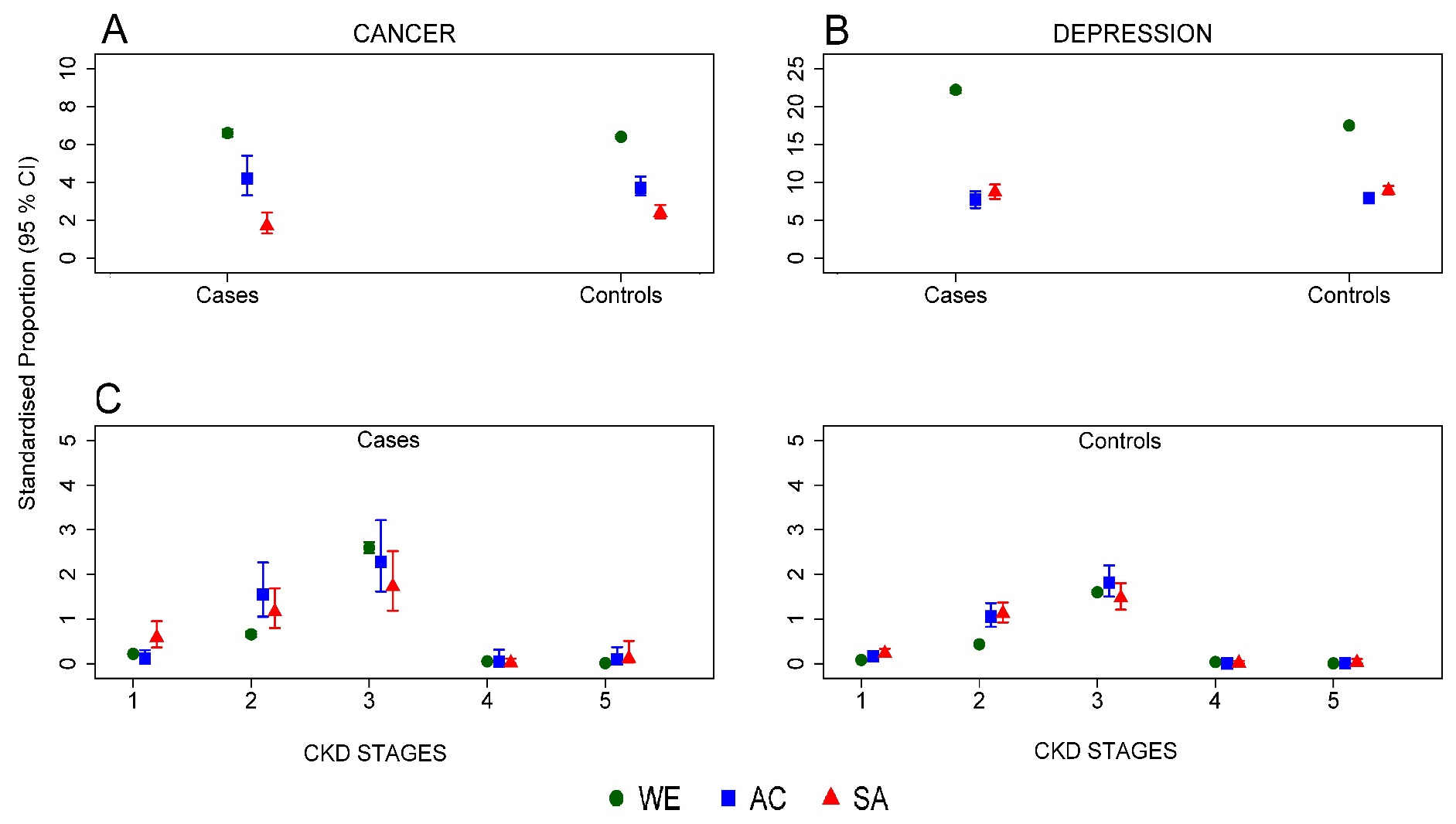 T2DMT2DMT2DMNon-diabetic controlsNon-diabetic controlsNon-diabetic controlsFollow-up §Events (%)IR (95% CI)Follow-up §Events (%)IR (95% CI)IRR (95% CI) ¶White European (WE)n=42,219n=42,219n=42,219n=189,606n=189,606n=189,606All WE8 (4,11)3378(8)11.24(10.87,11.63)8(5,11)10854(6)7.88 (7.73, 8.03)1.33 (1.29,1.38)Normal weight7 (4,11)252(1)12.96 (11.46,14.66)7 (4, 10)1145(1)8.18 (7.72, 8.67)1.20 (1.10, 1.32)Overweight 8 (4,11)762(2)11.58 (10.79,12.43)8(5,11)8809(5)8.01 (7.85, 8.18)1.35 (1.29,1.42)Obese 8 (4,11)2364(6)11.00 (10.55,11.43)7 (4,10)900(<1)6.51 (6.10, 6.95)1.35 (1.29,1.43)African-Caribbean(AC)n=3,043n=3,043n=3,043n=12,570n=12,570n=12,570All AC7 (4,10)107(4)5.23 (4.33, 6.32)7 (4,10)238(2)2.82 (2.48, 3.20)1.74 (1.34,2.25)Normal weight7 (3, 9)9(<1)4.57 (2.38, 8.78)6 (4, 9)24(<1)3.79 (2.54, 5.65)0.99 (0.43,2.27)Overweight 6 (3,9)20(1)4.58 (2.96, 7.10)7 (4,10)189(2)2.76 (2.39, 3.18)1.62 (1.11, 2.37)Obese 7 (4,11)78(3)5.53 (4.43, 6.90)6 (3, 9)25(<1)2.62 (1.77, 3.9)2.07 (1.40, 3.06)South Asian (SA)n=5,131n=5,131n=5,131n=20,861n=20,861n=20,861All SA7 (3,10)213(4)6.38 (5.58, 7.30)7 (4,10)410(2)2.98 (2.71, 3.28)1.86 (1.56, 2.22)Normal weight6 (3, 9)15(<1)7.78 (4.69,12.91)6(4,10)30(<1)3.76 (2.63,5.37)2.53 (1.17, 5.49)Overweight 6 (3, 10)53(1)6.45 (4.93,8.44)7 (4,10)316(2)3.00 (2.69, 3.35)1.85 (1.50, 2.46)Obese 7 (4,10)145(3)6.24 (5.30,7.34)5 (3, 8)64(<1)2.63 (2.06, 3.36)1.80 (1.49, 2.43)T2DMT2DMT2DMNon-diabetic controlsNon-diabetic controlsNon-diabetic controlsFollow-up §Events (%)IR (95% CI)Follow-up §Events (%)IR (95% CI)IRR (95% CI) ¶White European (WE)n=42,219n=42,219n=42,219n=189,606n=189,606n=189,606All WE8 (4,11)4574(11)14.39 (13.98,14.81)8(5,11)9571(5)6.68 (6.55, 6.82)1.47 (1.42,1.52)Normal weight7 (4,11)370(1)17.82(16.10, 19.73)7 (4, 10)1045(1)7.19 (6.77, 7.64)1.51 (1.37,1.67)Overweight 8 (4,11)1168(3)16.72(15.79, 17.71)8(5,11)7389(4)6.46 (6.31, 6.61)1.96 (1.87,2.07)Obese 8 (4,11)2119(5)13.36(12.89, 13.84)7 (4,10)1137(1)8.00 (7.55, 8.48)1.10 (1.04,1.16)African-Caribbean(AC)n=3,043n=3,043n=3,043n=12,570n=12,570n=12,570All AC7 (4,10)152(5)7.25 (6.18, 8.50)7 (4,10)270(2)3.16 (2.80,3.56)1.56 (1.20,2.03)Normal weight7 (3, 9)11(<1)5.49 (3.04, 9.91)6 (4, 9)33(<1)5.12 (3.64, 7.20)0.67 (0.26,1.77)Overweight 6 (3, 9)35(1)7.82 (5.61,10.89)7 (4,10)201(2)2.89 (2.52, 3.32)2.31 (1.59,3.36)Obese 7 (4,11)106(3)7.31 (6.05, 8.85)6 (3, 9)36(<1)3.74 (2.70, 5.19)1.29 (0.86,1.93)South Asian (SA)n=5,131n=5,131n=5,131n=20,861n=20,861n=20,861All SA7 (3,10)146(3)4.23 (3.60,4.98)7 (4,10)317(2)2.27 (2.04, 2.54)1.17 (0.95,1.44)Normal weight6 (3, 9)10 (<1)4.95(2.66,9.21)6(3,10)15 (<1)1.85(1.11,3.06)1.17 (0.51,2.69)Overweight 6 (3, 10)42 (<1)4.95(3.66,6.69)7 (3,10)233 (1)2.18(1.92,2.48)2.08(1.49, 2.93)Obese 7 (4,10)94 (<1)3.92(3.20,4.80)5 (3, 8)69 (<1)2.80(2.21,3.54)0.81(0.61,1.09)